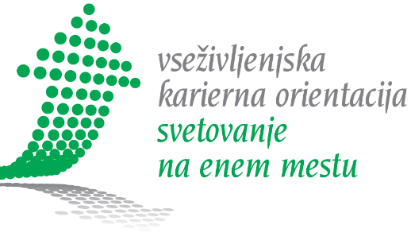 OBRAZEC ZA SPREMLJANJE DOGODKA SVETOVANJE NA ENEM MESTU 2024SVETOVANJE NA DALJAVONavodila: izpolni vsak svetovalec in odda koordinatorki ob zaključku dnevaVsebina:Nadaljevanje formalnega izobraževanja (prehodi/vpisi)Neformalno izobraževanjeIzbira poklica Načrtovanje kariereZaposlitev/trg delaŠtipendijeDrugo: vpišite v  okence zgoraj Izpolnil/a: ______________________________________________________________ Datum: ________________________________________________________________Pripravili: člani delovne podskupine za kakovost pri Nacionalni strokovni skupini za vseživljenjsko karierno orientacijo (NSS-VKO), v Ljubljani, februar 2024.Zapor. številka Kraj, od koder prihaja udeleženec Spol: M/ŽCiljna skupina: OŠSRŠŠtudentStaršiOdrasli Vsebina: vpišite številko/ke iz šifranta spodaj (lahko jih je več)Trajanjev minutah (okvirno)Opombe(npr.: usmeril/a naprej na svetovanje; uporaba pripomočkov, orodij )Zaporedna številka Kraj, od koder prihaja udeleženec Spol: M/ŽCiljna skupina: OŠSRŠŠtudentStaršiOdrasli Vsebina: vpišite številko/ke iz šifranta vsebine (lahko jih je več)Trajanjev minutah (okvirno)Opombe(npr.: usmeril/a naprej na svetovanje; uporaba pripomočkov, orodij )